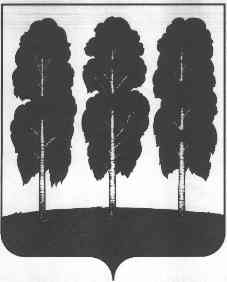 ГЛАВА БЕРЕЗОВСКОГО РАЙОНА ХАНТЫ-МАНСИЙСКОГО АВТОНОМНОГО ОКРУГА – ЮГРЫ ПОСТАНОВЛЕНИЕот 27.04.2021                     	                                                                                    № 18пгт. БерезовоОб утверждении согласительной комиссии по урегулированию разногласий, послуживших основанием для подготовки заключения о несогласии с проектом документа территориального планирования Березовского районаВ соответствии с частью 9 статьи 21 Градостроительного кодекса Российской Федерации, приказом Минэкономразвития России от 21.07.2016 № 460                       «Об утверждении порядка согласования проектов документов территориального планирования муниципальных образований, состава и порядка работы согласительной комиссии при согласовании проектов документов территориального планирования»:1.Утвердить: 1.1. Состав согласительной комиссии по урегулированию разногласий, послуживших основанием для подготовки заключения о несогласии с проектом документа территориального планирования Березовского района, согласно приложению 1 к настоящему постановлению.1.2. Положение о деятельности согласительной комиссии по урегулированию разногласий, послуживших основанием для подготовки заключения о несогласии с проектом документа территориального планирования Березовского района, согласно приложению 2 к настоящему постановлению.2. Отделу архитектуры и градостроительства администрации Березовского района обеспечить организационно-техническое сопровождение работы согласительной комиссии посредством федеральной государственной информационной системы территориального планирования.3. Разместить настоящее постановление на официальном веб-сайте органов местного самоуправления Березовского района.4. Настоящее постановление вступает в силу после его подписания.5. Контроль за исполнением настоящего постановления возложить на первого заместителя главы Березовского района  Билаша С.Ю.Глава района                                                                                                   В. И. ФоминПриложение 1к постановлению главы Березовского районаот 27.04.2021 № 18Состав  согласительной комиссии по урегулированию разногласий, послуживших основанием для подготовки заключения о несогласии с проектом документа территориального планирования Березовского района (Далее - Комиссия).                                        Приложение 2к постановлению главы Березовского районаот 27.04.2021 № 18                                                    ПОЛОЖЕНИЕо деятельности согласительной комиссии по урегулированиюразногласий, послуживших основанием для подготовки заключения о несогласии с проектом документа территориального планирования  Березовского района                      (Далее - Положение).Согласительная комиссия создается для урегулирования разногласий, послуживших основанием для подготовки заключения о несогласии с проектом документа территориального планирования  Березовского района, (далее соответственно - согласительная комиссия, проект документа территориального планирования).Согласительная комиссия в своей деятельности руководствуется статьями 21 и 25 Градостроительного кодекса Российской Федерации, приказом Минэкономразвития России от 21.07.2016 № 460 «Об утверждении порядка согласования проектов документов территориального планирования муниципальных образований, состава и порядка работы согласительной комиссии при согласовании проектов документов территориального планирования», настоящим положением.Срок работы согласительной комиссии составляет 2 месяца от даты  ее создания.В состав согласительной комиссии включаются следующие лица:а)	представитель Министерства Российской Федерации по делам гражданской обороны, чрезвычайным ситуациям и ликвидации последствий стихийных бедствий;б) представитель Министерства транспорта Российской Федерации;в) представитель Министерства экономического развития Российской Федерации; г)	представители администрации Березовского  района. д) представитель  ОАО  «Российский  институт  градостроительства   и инвестиционного развития «Гипрогор»,  разработчик проекта документа территориального планирования  (с правом совещательного голоса).Состав согласительной комиссии, включая сведения о членах комиссии, являющихся ее председателем и секретарем, утверждаются постановлением главы  Березовского района. При необходимости в состав согласительной комиссии могут вноситься изменения.Организационно-техническое обеспечение работы согласительной комиссии осуществляет администрация Березовского  района.Местом работы согласительной комиссии является: администрация Березовского района, расположенная по адресу: 628140, ул. Астраханцева, 54,  пгт. Березово, Ханты-Мансийский автономный округ – Югра. О дате, времени и месте проведения очередного заседания согласительной комиссии члены согласительной комиссии извещаются не позднее, чем за 5 дней.Регламент работы согласительной комиссии.Комиссия осуществляет свою работу посредством организации и проведения заседания. В случае необходимости может быть проведено дополнительное заседание.Заседания согласительной комиссии ведет председатель согласительной комиссии, а в его отсутствие – заместитель председателя комиссии.На заседаниях согласительной комиссии присутствуют члены комиссии. При необходимости на заседаниях согласительной комиссии могут присутствовать также не входящие в ее состав представители администрации Березовского района, представители разработчика градостроительной документации (с правом совещательного голоса).Работа заседаний согласительной комиссии осуществляется путем личного участия ее членов в рассмотрении вопросов, в том числе путем использования систем видеоконференц - связи. По уважительным причинам участие в работе согласительной комиссии может принимать замещающее по должности лицо.При отсутствии возможности личного участия члены согласительной комиссии могут принимать участие в ее работе путем представления письменных позиций к заседаниям. Письменные позиции должны соответствовать предмету и полномочиям согласования, определенным действующим законодательством, а также содержать однозначную позицию по разрешению вопросов, послуживших основанием для подготовки заключений о несогласии с проектом документа территориального планирования.В случае уклонения членов комиссии от участия в работе комиссии и (или) непредставления к дате заседания согласительной комиссии письменных позиций, разногласия, послужившие основанием для подготовки заключения о несогласии с проектами документов территориального планирования, считаются урегулированными.Уведомления о дате и повестке заседаний согласительной комиссии направляются его членам посредством электронной почты не позднее, чем за 5 рабочих дней до заседания.Вместе с уведомлением в рамках подготовки к заседаниям, а также для формирования письменных позиций членам комиссии могут направляться текстовые и графические материалы, иллюстрирующие вопросы, подлежащие рассмотрению на заседании согласительной комиссии.Секретарь согласительной комиссии ведет протоколы заседаний согласительной комиссии. Протокол заседания согласительной комиссии оформляется не позднее 5 рабочих дней после заседания и направляется членам согласительной комиссии. Протокол заседания согласительной комиссии подписывается ее председателем и секретарем.Решения согласительной комиссии принимаются простым большинством голосов ее членов, лично участвующих или направивших письменные позиции в установленный настоящим положением срок. При равенстве голосов решающим является голос председателя согласительной комиссии.Решения согласительной комиссии отражаются в протоколах заседаний согласительной комиссии. Члены согласительной комиссии, голосовавшие против принятого согласительной комиссией решения, могут оформить особое мнение, которое будет прилагаться к протоколу и являться его неотъемлемой частью.Письменные позиции членов согласительной комиссии, предоставленные к заседанию, заносятся в протокол.По результатам заседания согласительная комиссия принимает в отношении проекта документа территориального планирования одно из следующих решений:а)	согласовать проект документа территориального планирования с внесением в него изменений, учитывающих все замечания, явившиеся основанием для несогласия с данным проектом;б)	отказать в согласовании проекта документа территориального планирования с указанием причин, послуживших основанием для принятия такого решения.В случае проведения дополнительного заседания, решения, указанные в                п. 8.13 настоящего положения, принимаются в рамках проведения дополнительного заседания.Согласительная комиссия по итогам своей работы представляет главе Березовского района для принятия решения об утверждении полностью или в части проекта документа территориального планирования:а) при принятии решения, указанного в подпункте «а» пункта 8.13 настоящего положения - проекты документов территориального планирования с внесенными в них изменениями вместе с протоколами заседаний согласительной комиссии, материалами в текстовой форме и в виде карт по несогласованным вопросам; б) при принятии решения, указанного в подпункте «б» пункта 8.13 настоящего положения - несогласованные проекты документов территориального планирования, материалы в текстовой форме и в виде карт по несогласованным вопросам, предложения об исключении из проектов документов территориального планирования материалов по несогласованным вопросам, протоколы заседаний согласительной комиссии.Указанные в подпункте «б» настоящего пункта документы и материалы могут содержать:1) предложения об исключении из проекта документа территориального планирования материалов по несогласованным вопросам (в том числе путем их отображения на соответствующей карте в целях фиксации несогласованных вопросов до момента их согласования);2) план согласования указанных в подпункте 1 настоящего пункта вопросов после утверждения документа территориального планирования путем подготовки предложений о внесении в такой документ территориального планирования соответствующих изменений.Билаш Сергей ЮрьевичПервый заместитель главы Березовского района, председатель комиссииТитов Сергей НиколаевичЗаместитель главы Березовского района, председатель комитета, заместитель председателя комиссииСалихов Александр РаильевичЗаведующий градостроительным сектором отдела архитектуры и градостроительства, секретарь комиссии Члены рабочей Комиссии:Юферова Ольга СергеевнаЗаведующий  отделом архитектуры и градостроительства администрации Березовского районаЕрмачкова Татьяна НиколаевнаЗаместитель начальника юридическо-правового управления администрации Березовского районаМорозов Виталий Александровичглавный инженер проектаОАО «Российский институт градостроительства и инвестиционного развития «Гипрогор» (по согласованию) Представитель Министерства Российской Федерации по делам гражданской обороны, чрезвычайным ситуациям и ликвидации последствий стихийных бедствий (по согласованию)Представитель Министерства транспорта Российской Федерации (по согласованию)Никифоров Андрей АфанасьевичЗаместитель директора Департамента планирования территориального развития Министерства экономического развития Российской Федерации (по согласованию)